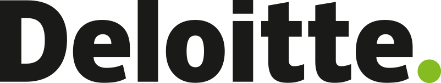 Networking tool3 minutes – 30 contacts
This publication contains general information only, and Deloitte is not, by means of this publication, rendering accounting, business, financial, investment, legal, tax, career counseling, recruiting, or other professional advice or services. Deloitte shall not be responsible for any loss sustained by any person who relies on this publication. Deloitte does not screen resumes, advocate, or negotiate on your behalf or on behalf of any other hiring party.About Deloitte Deloitte refers to one or more of Deloitte Touche Tohmatsu Limited, a UK private company limited by guarantee (“DTTL”), its network of member firms, and their related entities. DTTL and each of its member firms are legally separate and independent entities. DTTL (also referred to as “Deloitte Global”) does not provide services to clients. In the United States, Deloitte refers to one or more of the US member firms of DTTL, their related entities that operate using the “Deloitte” name in the United States and their respective affiliates. Certain services may not be available to attest clients under the rules and regulations of public accounting. Please see www.deloitte.com/about to learn more about our global network of member firms. Copyright © 2023 Deloitte Development LLC. All rights reserved. 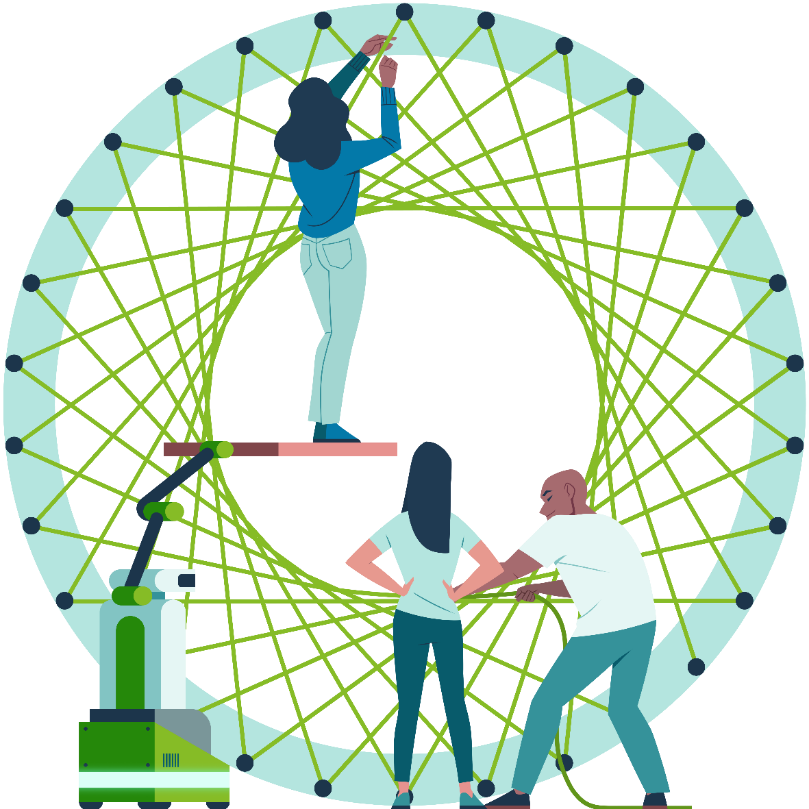 NameEmail/PhoneCompanyProfessional interestsRelatives 
and friendsRelatives 
and friendsRelatives 
and friendsCurrent/
former colleaguesCurrent/
former colleaguesCurrent/
former colleaguesEmployees of clients or places you do businessEmployees of clients or places you do businessEmployees of clients or places you do businessSpouse or Significant Other’s friends coworkers/
contactsSpouse or Significant Other’s friends coworkers/
contactsSpouse or Significant Other’s friends coworkers/
contactsContacts identified on social media who are employed at targetsContacts identified on social media who are employed at targetsContacts identified on social media who are employed at targetsNeighbors 
and contacts through children such as clubs, sports, schoolNeighbors 
and contacts through children such as clubs, sports, schoolNeighbors 
and contacts through children such as clubs, sports, schoolIndividuals met at training, conferencesIndividuals met at training, conferencesIndividuals met at training, conferencesProfessional organization associationsProfessional organization associationsProfessional organization associationsPersonal clubs/religious
associations contactsPersonal clubs/religious
associations contactsPersonal clubs/religious
associations contactsFormer classmatesFormer classmatesFormer classmates